Драбівський НВК «загальноосвітня школа І-ІІІ ступенів ім. С.В. Васильченка - гімназія» Драбівської районної  ради Черкаської областіСЕМІНАР № 2 «СВІДОМЕ ВДОСКОНАЛЕННЯ БАЖАНЬ»Узагальнені результати з тестування   « Самодіагностика бажань»Провели заступники директора з навчально-виховної роботи:Осадча Оксана Миколаївна,Шквиря Людмила ВасилівнаДата  проведення 03.02.2020 рокуЧас проведення 14.30Місце проведення   Драбівський НВК «загальноосвітня школа І-ІІІ ступенів ім. С.В. Васильченка - гімназія» Драбівського районуКабінет - 105Учасники відвертого діалогу : учні 9 класів (всього 45 учасників)Серед учнів 9А та 9Б класів проведено анкетування по самодіагностиці їхніх бажань. Результати, які ми отримали відображені на діаграмі. За підрахунками  лише 14 учнів набрали 34-40 балів, що характеризує їх лінивими, егоїстичними, самовдоволеними, жадібними, неправдивими,  які не можуть розібратися в собі.  		Інша група дев’ятикласників, а саме 17 учнів, за підрахунками набрали 28-33 балів. Вони на вірному шляху, все, що  їм необхідно вони легко можуть досягти, їхні бажання збудуться, якщо і надалі вони будуть правдивими. Для 14 учнів, в основному  9 Б класу, які за підрахунками тестування набрали від  22 до 27 балів,  необхідно розпочати врівноважувати свої бажання з усвідомленням необхідності формування правдивості, самовладання. Загальний висновок:У навчальних закладах слід постійно підтримувати атмосферу психологічного комфорту, доброзичливості й підтримки, яка необхідна для розвитку дитини, її бажань. Дуже важливо посилити роботу, спрямовану на підвищення рівня знань серед дітей про психологічний клімат і комфорт особистості, вплив емоційних переживань на поведінку дітей і підлітків, фокусуючи зусилля на такому: – необхідно проводити в навчальних закладах психологічне тестування, щоб оцінити емоційний стан, власні бажання, здійснення власних задумів;– забезпечити мультидисциплінарний підхід з надання допомоги дітям з групи ризику щодо депресивного стану із залученням лікаря, психолога, педагога, однолітків, батьків, проводити психокорекцію, психотерапію з використанням сучасних підходів у цій роботі; – особливу увагу приділяти психологічній роботі серед дівчат-підлітків, зокрема учениць 9–11-х класів; – зробити психологічну допомогу доступнішою через надання інформації щодо можливості отримання медико-психологічної допомоги, дружньої до підлітків; – проводити просвітницькі заняття, тренінги в педагогічному колективі щодо особливостей психологічного розвитку дітей і підлітків, створення та підтримання сприятливого клімату в учнівському колективі; – проводити профілактичну роботу серед батьків учнівської молоді з проблем родинних стосунків, попередження конфліктної поведінки щодо здійснення бажань дитини, розвитку навичок і вміння вислухати та підтримати свою дитину; – формувати в дітей уміння ефективно використовувати свій вільний час для розвитку та вдосконалення своїх здібностей, для реалізації задумів та мрій.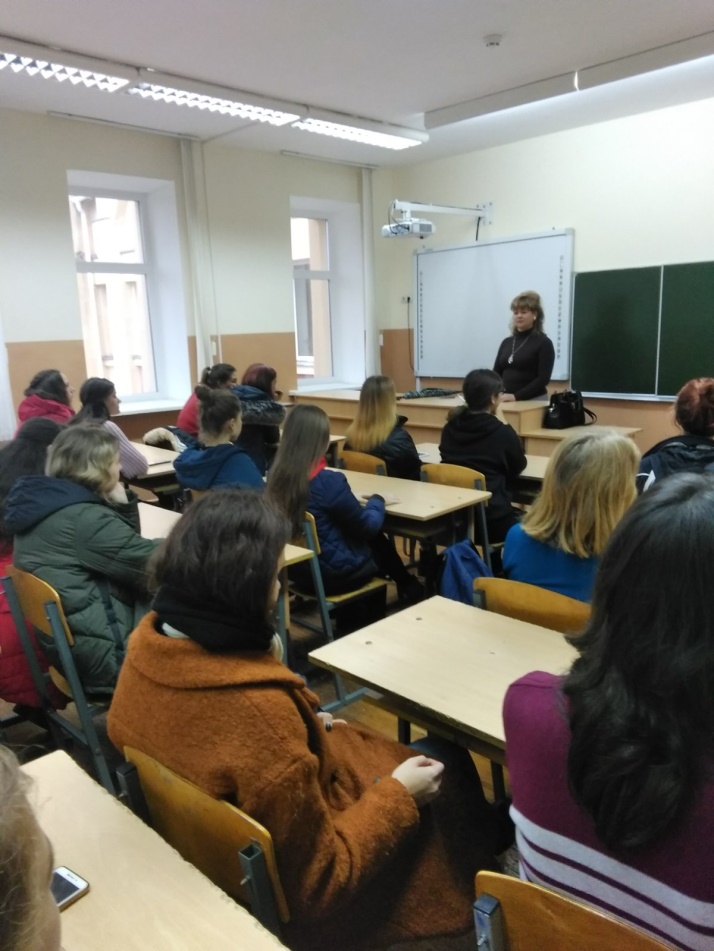 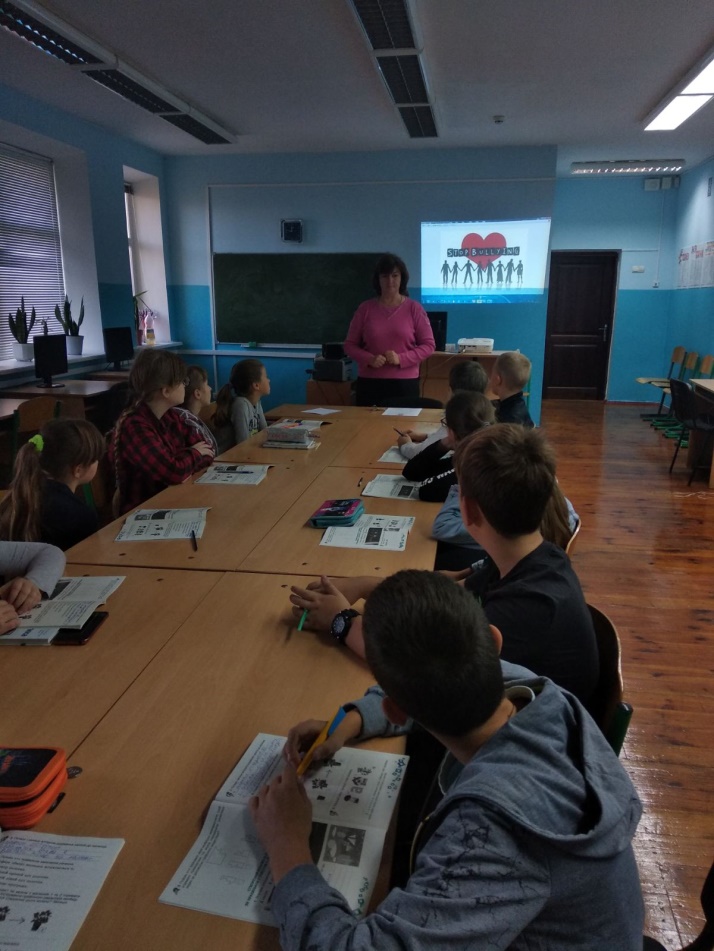 